Приложение №1к постановлению администрации района29.06.2017  №  604-пАдминистративный регламентпредоставления муниципальной услуги «Выдача разрешения на установку и эксплуатацию рекламной конструкции» I. Общие положенияПредмет регулирования регламента1. Административный регламент предоставления муниципальной услуги «Выдача разрешения на установку и эксплуатацию рекламной конструкции» (далее – «Административный регламент») устанавливает порядок и стандарт предоставления муниципальной услуги по принятию документов, а также выдаче разрешения на установку и эксплуатацию рекламной конструкции (далее – «муниципальная услуга»), в том числе через многофункциональные центры государственных и муниципальных услуг, в электронной форме с использованием федеральной государственной информационной системы «Единый портал государственных и муниципальных услуг (функций)», в информационно-коммуникационной сети «Интернет», а также состав, последовательность и сроки выполнения административных процедур, требования к порядку их выполнения, порядок и формы контроля за исполнением административного регламента, порядок досудебного (внесудебного) обжалования заявителем решений и действий (бездействия) органа местного самоуправления, предоставляющего муниципальную услугу, должностного лица органа местного самоуправления, предоставляющего муниципальную услугу, либо муниципального служащего при предоставлении муниципальной услуги.Круг заявителей2.Заявители на получение муниципальной услуги являются физические и (или) юридические лица, являющиеся собственниками или в соответствии с частями 5, 6, 7 статьи 19 Федерального закона от 13.03.2006 № 38-ФЗ «О рекламе» иными законными владельцами соответствующего недвижимого имущества или владельцами рекламной конструкции, либо их уполномоченным представителям (далее – «заявитель»).Требования к порядку информирования о предоставлении муниципальной услуги3. 3. Наименование органа местного самоуправления: администрация Тюльганского района Оренбургской области.Почтовый адрес: Оренбургская область, Тюльганский район, п. Тюльган, ул. Ленина, дом 23.Адрес электронной почты органа местного самоуправления: arh-tul@mail.ru.Адрес официального сайта органа местного самоуправления: тюльган.рф.График работы органа местного самоуправления:понедельник – четверг: с 9.00 до 17.12;пятница: ___________ с 9.00 до 17.12_;обеденный перерыв: _с 13.00 до 14.00 ;суббота – воскресенье: выходные дни4. Информация о месте нахождения, графике работы, контактных телефонах специалистов органа местного самоуправления, уполномоченных на предоставление муниципальной услуги, указывается на официальном сайте органа местного самоуправления в сети «Интернет»: тюльган.рф  (далее – официальный сайт), на информационных стендах в залах приёма заявителей в органе местного самоуправления.5. Информация о месте нахождения, графике работы, контактных телефонах государственных органов, органов местного самоуправления, организаций, участвующих в предоставлении муниципальной услуги, указывается на официальном сайте органа местного самоуправления.6. Информация о месте нахождения, графике работы, контактных телефонах Муниципального автономного учреждения «Тюльганский многофункциональный центр по оказанию государственных и муниципальных услуг», (далее – МФЦ), участвующего в предоставлении муниципальной услуги (при наличии Соглашений о взаимодействии заключённых между многофункциональными центрами и органом местного самоуправления) (далее – Соглашение о взаимодействии) указывается на официальном сайте МФЦ, на официальном сайте органа местного самоуправления, информационных стендах органа местного самоуправления администрации Тюльганского района Оренбургской области.7. Информация по вопросам предоставления услуг, которые являются необходимыми и обязательными для предоставления муниципальной услуги (при наличии соответствующего нормативного правового акта представительного органа местного самоуправления) указывается на официальном сайте органа местного самоуправления.8. Информация о муниципальной услуге, размещаемая на информационных стендах органа местного самоуправления, содержит следующие сведения:1) место нахождения, график (режим) работы, номера телефонов, адреса электронной почты;2) блок-схема предоставления муниципальной услуги;3) категория получателей муниципальной услуги;4) перечень документов, необходимых для получения муниципальной услуги;5) образец заявления для предоставления муниципальной услуги;6) основания для отказа в приёме документов для предоставления муниципальной услуги;7) основания отказа в предоставлении муниципальной услуги.9. Информация о муниципальной услуге, в том числе о ходе ее предоставления, может быть получена по телефону, а также в электронной форме через «Единый интернет-портал государственных и муниципальных услуг» www.gosuslugi.ru (далее – Портал).При ответе на телефонный звонок специалист должен назвать фамилию, имя, отчество, должность и проинформировать по интересующему вопросу.При предоставлении муниципальной услуги запрещается требовать от заявителя осуществления действий, в том числе согласований, необходимых для получения муниципальной услуги и связанных с обращением в государственные органы, органы местного самоуправления и организации, подведомственные государственным органам и органам местного самоуправления, за исключением получения услуг, включенных в Перечень услуг, которые являются необходимыми и обязательными для предоставления муниципальных услуг на территории муниципального образования.II. Стандарт предоставления муниципальной услугиНаименование муниципальной услуги10. Наименование муниципальной услуги «Выдача разрешения на установку и эксплуатацию рекламной конструкции».   11. Муниципальная услуга носит заявительный порядок обращения.Наименование органа, предоставляющего муниципальную услугу 12. Муниципальная услуга предоставляется органом местного самоуправления администрацией Тюльганского района Оренбургской области (далее – орган местного самоуправления).13. В предоставлении муниципальной услуги участвуют органы государственной власти, органы местного самоуправления, организации, к компетенции которых относится запрашиваемая информация, МФЦ (при наличии Соглашения о взаимодействии).14. Приём документов от заявителя, рассмотрение документов и выдача результата предоставления муниципальной услуги осуществляется должностными лицами (муниципальными служащими) отдела архитектуры и градостроительства  органа местного самоуправления.                                  (наименование структурного подразделения) 15. Запрещается требовать от заявителя представления документов и информации или осуществления действий, в том числе согласований, необходимых для получения муниципальной услуги и связанных с обращением в иные органы и организации, за исключением получения услуг, включённых в перечень услуг, которые являются необходимыми и обязательными для предоставления муниципальной услуги.  Результат предоставления муниципальной услуги 16. Результатом предоставления муниципальной услуги является:1) выдача разрешения на установку и эксплуатацию рекламной конструкции;2) выдача уведомления об отказе в выдаче разрешения на установку и эксплуатацию рекламной конструкции;3) аннулирование разрешения на установку и эксплуатацию рекламных конструкций.Заявителю в качестве результата предоставления услуги обеспечивается по его выбору возможность получения:1) В случае подачи заявления в электронной форме через Портал:электронного документа, подписанного уполномоченным должностным лицом с использованием квалифицированной электронной подписи;документа на бумажном носителе в МФЦ, направленного органом (организацией), подтверждающего содержание электронного документа.В случае подачи заявления через МФЦ (при наличии Соглашения):электронного документа, подписанного уполномоченным должностным лицом с использованием квалифицированной электронной подписи;документа на бумажном носителе в МФЦ, направленного органом (организацией), подтверждающего содержание электронного документа.	3) В случае подачи заявления лично в орган (организацию):электронного документа, подписанного уполномоченным должностным лицом с использованием квалифицированной электронной подписи;документа на бумажном носителе, подтверждающего содержание электронного документа, непосредственно в органе (организации).Срок предоставления муниципальной услуги17. Решение о предоставлении муниципальной услуги или об отказе в ее предоставлении должно быть принято по результатам рассмотрения соответствующего заявления в течение двух месяцев со дня представления документов, обязанность по представлению которых возложена на заявителя. Предоставление муниципальной услуги в части аннулирования разрешений на установку и эксплуатацию рекламных конструкций осуществляется в течение месяца со дня:1) направления владельцем рекламной конструкции в орган местного самоуправления уведомления в письменной форме о своем отказе от дальнейшего использования разрешения;2) направления в орган местного самоуправления собственником или иным законным владельцем недвижимого имущества, к которому присоединена рекламная конструкция, документа, подтверждающего прекращение договора, заключенного между таким собственником или таким владельцем недвижимого имущества и владельцем рекламной конструкции.Также решение об аннулировании разрешений на установку и эксплуатацию рекламных конструкций принимается органом местного самоуправления:1) в случае, если рекламная конструкция не установлена в течении года со дня выдачи разрешения или со дня демонтажа рекламной конструкции ее владельцем в период действия разрешения;2) в случае если органу местного самоуправления стало известно о том, что рекламная конструкция используется не в целях распространения рекламы, социальной рекламы;3) в случае если органу местного самоуправления стало известно о том, что разрешение выдано лицу, заключившему договор на установку и эксплуатацию рекламной конструкции с нарушением требований, установленных частями 5.1, 5.6, 5.7 статьи 19 Федерального закона от 13.03.2006 № 38-ФЗ «О рекламе», либо результаты аукциона или конкурса признаны недействительными в соответствии с законодательством Российской Федерации;4) в случае нарушения требований, установленных частью 9.3 статьи 19 Федерального закона от 13.03.2006 № 38-ФЗ «О рекламе».В случае представления заявителем документов, указанных в пункте 19 Административного регламента. Заявитель, не получивший в указанный срок от органа местного самоуправления решения в письменной форме о выдаче разрешения или об отказе в его выдаче, в течение трех месяцев вправе обратиться в соответствующий суд с заявлением о признании бездействия органа местного самоуправления незаконным. Срок принятия решения о приостановлении предоставления муниципальной услуги.Основания для приостановления предоставления муниципальной услуги отсутствуют.Перечень нормативных правовых актов, регулирующих отношения, возникающие в связи с предоставлением муниципальной услуги, с указанием их реквизитов и источников официального опубликования18. Предоставление муниципальной услуги осуществляется в соответствии со следующими нормативными правовыми актами: 1) Конституцией Российской Федерации от 12.12.1993;2) Налоговым кодексом Российской Федерации (часть вторая) от 05.08.2000 №117-ФЗ;3) Жилищным кодексом Российской Федерации от 29.12.2004 №188-ФЗ;4) Федеральным законом от 06.10.2003 № 131-ФЗ «Об общих принципах организации местного самоуправления в Российской Федерации» ;5) Федеральным законом от 13.03.2006 № 38-ФЗ «О рекламе»;6) Федеральным законом от 27.07.2010 № 210-ФЗ «Об организации предоставления государственных и муниципальных услуг»;19) Постановлением Правительства Оренбургской области от 15.07.2016 № 525-п «О переводе в электронный вид государственных услуг и типовых муниципальных услуг, предоставляемых в Оренбургской области»;20) Постановлением Правительства Оренбургской области от 25.01.2016 № 37-п «Об информационной системе оказания государственных и муниципальных услуг  Оренбургской области»;21) Приказом департамента информационных технологий Оренбургской области от 11.05.2016 №19-пр «Об утверждении положения о системе оказания государственных и муниципальных услуг»;22) Приказом департамента информационных технологий Оренбургской области от 18.03.2016 №12-пр «Об осуществлении процедуры регистрации граждан и активации учетных записей в ЕСИА»;8) Уставом муниципального образования Тюльганский район Оренбургской области, принят решением Совета Депутатов Тюльганского района Оренбургской области №498-III-СД от 16.04.2015г.,зарегистрирован 28.05.2015г., с изменениями принятыми Решением Совета Депутатов Тюльганского района №16-IV-СД от 29.10.2015г.;9) Положением об уполномоченном органе местного самоуправления;10) иными муниципальными правовыми актами (при наличии).Исчерпывающий перечень документов, необходимых в соответствии с нормативными правовыми актами для предоставления муниципальной услуги, которые заявитель должен предоставить самостоятельно	19. Основанием для предоставления муниципальной услуги является направленное в орган местного самоуправления заявление в письменной форме, представленное на личном приеме, направленное почтой или в форме электронного документа через Единый портал либо поданное через Многофункциональный центр по форме согласно приложению 3 к Административному регламенту.Для выдачи разрешения на установку и эксплуатацию рекламной конструкции заявителем вместе с заявлением по форме согласно приложению 3 к Административному регламенту прилагаются следующие документы: 1) копия документа, удостоверяющего личность физического лица – заявителя, представителя заявителя;2) копия документа подтверждающего полномочия представителя действовать от имени заявителя; 3) письменное согласие собственника или иного указанного в частях 5, 6, 7 статьи 19 Федерального закона от 13.03.2006 № 38-ФЗ «О рекламе» законного владельца соответствующего недвижимого имущества на присоединение к этому имуществу рекламной конструкции, если заявитель не является собственником или иным законным владельцем недвижимого имущества. В случае, если для установки и эксплуатации рекламной конструкции необходимо использование общего имущества собственников помещений в многоквартирном доме, документом, подтверждающим согласие этих собственников, является протокол общего собрания собственников помещений в многоквартирном доме;Документы, указанные в подпункте 3 настоящего пункта не представляются, если собственником недвижимого имущества, к которому присоединяется рекламная конструкция, является сам владелец рекламной конструкции или такое имущество находится в муниципальной или государственной собственности.20. Органы местного самоуправления получают путем межведомственного информационного взаимодействия следующие документы:1) данные о государственной регистрации юридического лица или о государственной регистрации физического лица в качестве индивидуального предпринимателя;2) сведения о правах на недвижимое имущество, к которому предполагается присоединение рекламной конструкции;3) сведения о согласии собственника или иного указанного в частях 5, 6, 7 статьи 19 Федерального закона от 13.03.2006 №38-ФЗ «О рекламе» законного владельца соответствующего недвижимого имущества на присоединение к этому имуществу рекламной конструкции, в случае, если соответствующее недвижимое имущество находится в государственной или муниципальной собственности;4) договор на установку и эксплуатацию рекламной конструкции с собственником земельного участка, здания или иного недвижимого имущества, к которому присоединяется рекламная конструкция, если такое имущество находится в муниципальной или государственной собственности.5)  проект рекламной конструкции, если ранее он предоставлялся заявителем муниципальному органу в процедуре заключения договора на установку и эксплуатацию рекламной конструкции этой рекламной конструкции. 6) сведения об уплате государственной пошлины.Указанные в настоящем пункте документы могут быть представлены заявителем по собственной инициативе.Документы, представляемые для аннулирования разрешений на установку рекламных конструкций:1) уведомление владельца рекламной конструкции в письменной форме о своем отказе от дальнейшего использования разрешения;2) уведомление в письменной форме собственника или иного законного владельца недвижимого имущества, к которому присоединена рекламная конструкция, подтверждающее прекращение договора, заключенного между таким собственником или таким владельцем недвижимого имущества и владельцем рекламной конструкции.Орган местного самоуправления в целях проверки факта, является ли заявитель или давшее согласие на присоединение к недвижимому имуществу рекламной конструкции иное лицо собственником или иным законным владельцем этого имущества, сведения о которых содержатся в Едином государственном реестре прав на недвижимое имущество и сделок с ним, запрашивает в порядке межведомственного информационного взаимодействия в федеральном органе исполнительной власти, уполномоченном в области государственной регистрации прав на недвижимое имущество и сделок с ним, сведения о правах на недвижимое имущество, к которому предполагается присоединять рекламную конструкцию.21. Иные документы, необходимые для предоставления муниципальной услуги, которые находятся в распоряжении органов исполнительной власти Оренбургской области, органов местного самоуправления Оренбургской области и иных органов, не предусмотрены.22. Запрещается требовать от заявителя предоставления документов и информации или осуществления действий, не предусмотренных нормативными правовыми актами, регулирующими отношения, возникающие в связи с предоставлением муниципальной услуги.Порядок предоставления заявления и документов, прилагаемых к заявлению, с целью получения муниципальной услуги          23. Заявитель вправе представить документы следующими способами:  1) посредством личного обращения;  2) почтовым отправлением;  3) с помощью курьера;  4)  в электронном виде через Портал;  5) через МФЦ (при наличии Соглашения о взаимодействии).24. При направлении заявления и прилагаемых к нему документов посредством личного обращения, почтовым отправлением (заказным письмом с описью вложенных документов), с помощью курьера или через МФЦ (при наличии Соглашения 
о взаимодействии). 25. Предоставление муниципальной услуги может быть осуществлено через Портал. 26. Для подачи заявления и документов в электронной форме применяется специализированное программное обеспечение, предусматривающее заполнение электронных форм, а также прикрепление к заявлениям электронных копий документов.            При направлении заявления и прилагаемых к нему документов в электронной форме через Портал применяется специализированное программное обеспечение, предусматривающее заполнение электронных форм, а также прикрепления к заявлениям электронных копий документов.             1) Заявление, направляемое от физического лица, юридического лица либо индивидуального предпринимателя, должно быть заполнено в форме, представленной на Портале.              2) При обращении доверенного лица доверенность, подтверждающая правомочие на обращение за получением муниципальной услуги, выданная организацией, удостоверяется квалифицированной электронной подписью (ЭП) в формате открепленной подписи (файл формата SIG), правомочного должностного лица организации, а доверенность, выданная физическим лицом - квалифицированной ЭП нотариуса. Подача электронных заявлений с Портала доверенным лицом возможна только от имени физического лица. Подача заявлений от имени юридического лица или индивидуального предпринимателя возможна только под учетной записью руководителя организации, имеющего право подписи.Требования к электронным документам, предоставляемым заявителем для получения услуги.1) Прилагаемые к заявлению электронные документы представляются в одном из следующих форматов: pdf,  jpg, png;В случае, когда документ состоит из нескольких файлов или документы имеют открепленные подписи (файл формата SIG), их необходимо направлять в виде электронного архива формата zip.             2) В целях представления электронных документов сканирование документов на бумажном носителе осуществляется:                  а) непосредственно с оригинала документа в масштабе 1:1 (не допускается сканирование с копий) с разрешением 300 dpi;                  б) в черно-белом режиме при отсутствии в документе графических изображений;                  в) в режиме полной цветопередачи при наличии в документе цветных графических изображений либо цветного текста;                  г) в режиме "оттенки серого" при наличии в документе изображений, отличных от цветного изображения.3) Документы в электронном виде подписываются квалифицированной ЭП.4) Наименования электронных документов должны соответствовать наименованиям документов на бумажном носителе.27. За представление недостоверных или неполных сведений заявитель несёт ответственность в соответствии с законодательством Российской Федерации.Исчерпывающий перечень оснований для отказа в приёме документов, необходимых для предоставления муниципальной услуги28.  Исчерпывающий перечень оснований для отказа в приеме документов, необходимых для предоставления муниципальной услуги:- представитель заявителя не уполномочен обращаться с заявлением о выдаче разрешения на установку и эксплуатацию рекламной конструкции;- представлен неполный пакет документов, необходимых для предоставления муниципальной услуги, предусмотренный п. 19 настоящего Административного регламента, при этом представленные заявителем документы, несоответствующие установленным требованиям считаются непредставленными;- заявление и/или прилагаемые к нему документы содержат неоговоренные исправления, подчистки или иные повреждения, не позволяющие однозначно установить их содержание;- заявление и/или прилагаемые к нему документы содержат недостоверные или противоречивые сведения;-  наличие действующего разрешения на установку и эксплуатацию рекламной конструкции на предполагаемом месте размещения рекламной конструкции.Письменное решение об отказе в приеме заявления и документов, необходимых для предоставления муниципальной услуги, оформляется по требованию заявителя, подписывается уполномоченным должностным лицом и выдается заявителю с указанием причин отказа.Исчерпывающий перечень оснований для отказа в предоставлении муниципальной услуги29. Исчерпывающий перечень оснований для отказа в выдаче разрешения на установку и эксплуатацию рекламной конструкции:1) несоответствие проекта рекламной конструкции и ее территориального размещения требованиям технического регламента;2) несоответствие установки рекламной конструкции в заявленном месте схеме размещения рекламных конструкций (в случае, если место установки рекламной конструкции в соответствии с частью 5.8 статьи 19 Федерального закона от 13.03.2006 № 38-ФЗ «О рекламе» определяется схемой размещения рекламных конструкций);3) нарушение требований нормативных актов по безопасности движения транспорта;4) нарушение внешнего архитектурного облика сложившейся застройки муниципального образования;5) нарушение требований законодательства Российской Федерации об объектах культурного наследия (памятниках истории и культуры) народов Российской Федерации, их охране и использовании;6) нарушение требований, установленных частями 5.1, 5.6, 5.7 статьи 19 Федерального закона от 13.03.2006 №38-ФЗ «О рекламе».Решение об отказе в предоставлении муниципальной услуги должно содержать основания отказа с обязательной ссылкой на нарушения, предусмотренные настоящим пунктом.Решение об отказе в предоставлении муниципальной услуги выдается или направляется заявителю не позднее чем через три рабочих дня со дня принятия такого решения и может быть обжаловано заявителем в судебном порядке.Перечень услуг, которые являются необходимыми и обязательными для предоставления муниципальной услуги30. Необходимые и обязательные услуги для предоставления муниципальной услуги «Выдача разрешения на установку и эксплуатацию рекламной конструкции» определяются органом местного самоуправления самостоятельно на основании соответствующих нормативных правовых актов муниципального образования.Размер платы, взимаемой с заявителя при предоставлении муниципальной услуги31.  Порядок, размер и основания взимания государственной пошлины или иной платы, установленной за предоставление муниципальной услуги.За выдачу разрешения уплачивается государственная пошлина в размере 5 000 рублей в соответствии с подпунктом 105 пункта 1 статьи 333.33 Налогового кодекса Российской Федерации (часть вторая) от 05.08.2000 №117-ФЗ. Взимание дополнительных платежей, помимо государственной пошлины, за подготовку, оформление, выдачу разрешения и совершение иных, связанных с выдачей разрешения действий, не допускается. Уплата государственной пошлины осуществляется заявителем до подачи заявления на получение разрешения.Максимальный срок ожидания в очереди при подаче заявления 
о предоставлении муниципальной услуги и при получении результата предоставления муниципальной услуги32. Максимальный срок ожидания в очереди при подаче заявления о предоставлении муниципальной услуги и при получении результата предоставления муниципальной услуги не должен превышать 15 минут.Срок регистрации заявления о предоставлении муниципальной услуги33. Регистрация заявления, поданного заявителем, в том числе в электронном виде, осуществляется в день приема.Требования к помещениям, в которых предоставляется муниципальная услуга, к залу ожидания, информационным стендам, необходимых для предоставления муниципальной услуги34. Приём заявителей должен осуществляться в специально выделенном для этих целей помещении. Помещения, в которых осуществляется приём заявителей, должны находиться в зоне пешеходной доступности к основным транспортным магистралям35. Помещения для приёма заявителей должны быть оборудованы табличками с указанием номера кабинета, фамилии, имени, отчества и должности муниципального служащего, осуществляющего предоставление муниципальной услуги, режима работы.36. Для ожидания заявителями приёма, заполнения необходимых для получения муниципальной услуги документов должны иметься места, оборудованные стульями, столами (стойками).Места для заполнения документов оборудуются стульями, столами (стойками) и обеспечиваются образцами заполнения документов, бланками документов и канцелярскими принадлежностями (писчая бумага, ручка).37. Места предоставления муниципальной услуги должны быть оборудованы системами кондиционирования (охлаждения и нагревания) воздуха, средствами пожаротушения и оповещения о возникновении чрезвычайной ситуации.38. Места предоставления муниципальной услуги должны быть обеспечены доступными местами общественного пользования (туалеты) и хранения верхней одежды заявителей.39. Требования к условиям доступности при предоставлении муниципальной услуги для инвалидов обеспечиваются в соответствии с законодательством Российской Федерации и законодательством Оренбургской области, в том числе:1) условия для беспрепятственного доступа (вход оборудуется специальным пандусом, передвижение по помещению должно обеспечивать беспрепятственное перемещение и разворот специальных средств для передвижения (кресел-колясок), оборудуются места общественного пользования), средствами связи и информации;2) сопровождение инвалидов, имеющих стойкие расстройства функции зрения и самостоятельного передвижения, и оказание им помощи;3) надлежащее размещение оборудования и носителей информации, необходимых для обеспечения беспрепятственного доступа инвалидов к муниципальной услуге с учётом ограничений их жизнедеятельности;4) дублирование необходимой для инвалидов звуковой и зрительной информации, а также надписей, знаков и иной текстовой и графической информации знаками, выполненными рельефно-точечным шрифтом Брайля, допуск сурдопереводчика и тифлосурдопереводчика;5) допуск собаки-проводника при наличии документа, подтверждающего ее специальное обучение и выдаваемого по форме и в порядке, которые определяются федеральным органом исполнительной власти, осуществляющим функции по выработке и реализации государственной политики и нормативно-правовому регулированию и сфере социальной защиты населения;6) оказание специалистами, предоставляющими муниципальной услугу, помощи инвалидам в преодолении барьеров, мешающих получению ими услуг наравне с другими лицами.В случае невозможности полностью приспособить помещения с учётом потребности инвалида ему обеспечивается доступ к месту предоставления муниципальной услуги либо, когда это возможно, ее предоставление по месту жительства инвалида или в дистанционном режиме.Показатели доступности и качества муниципальной услуги40. Показателями доступности предоставления муниципальной услуги являются:1) открытость, полнота и достоверность информации о порядке предоставления муниципальной услуги, в том числе в электронной форме в сети Интернет, на Портале;2) соблюдение стандарта предоставления муниципальной услуги;3) предоставление возможности подачи заявления о предоставлении муниципальной услуги и документов через Портал;4) предоставление возможности получения информации о ходе предоставления муниципальной услуги, в том числе через Портал, а также предоставления результата услуги в личный кабинет заявителя (при заполнении заявления через Портал). 41. Показателем качества предоставления муниципальной услуги являются:1) отсутствие очередей при приёме (выдаче) документов;2) отсутствие нарушений сроков предоставления муниципальной услуги;3) отсутствие обоснованных жалоб со стороны заявителей по результатам предоставления муниципальной услуги;4) компетентность уполномоченных должностных лиц органа местного самоуправления, участвующих в предоставлении муниципальной услуги, наличие у них профессиональных знаний и навыков для выполнения административных действий, предусмотренных настоящим Административным регламентом.Количество взаимодействий заявителя с уполномоченными должностными лицами органа исполнительной власти при предоставлении государственной услуги не превышающее - 2, их общая продолжительность не превышающая - 30 минут:при личном обращении заявителя с заявлением о предоставлении государственной услуги.         при личном получении заявителем результата предоставления государственной услуги. III. Состав, последовательность и сроки выполнения административных процедур, требования к порядку их выполнения, в том числе особенности выполнения административных процедур в электронной форме41. Описание последовательности действий при предоставлении муниципальной услуги.Предоставление муниципальной услуги включает в себя следующие административные процедуры:1) получение заявления и документов, проверка их комплекта и полноты, их прием и регистрация или отказ в приеме документов;2) рассмотрение, проверка заявления и документов, получение дополнительной информации в порядке межведомственного взаимодействия;3) направление органом местного самоуправления заявителю сведений о ходе выполнения запроса о предоставлении услуги;4) принятие решения о предоставлении или об отказе в предоставлении муниципальной услуги, информирование и выдача результата предоставления муниципальной услуги;5) обеспечение органом местного самоуправления возможности для заявителя оценить качество предоставления услуги4;6) обеспечение органом местного самоуправления возможности для обжалования решений, действий или бездействия должностных лиц органа местного самоуправления при предоставлении муниципальной услуги.Получение заявления и документов, проверка их комплекта и полноты, их прием и регистрация или отказ в приеме документов42. Основанием для начала предоставления муниципальной услуги является личное обращение заявителя в орган местного самоуправления с заявлением и документами, необходимыми для получения муниципальной услуги, либо направление заявления и необходимых документов в орган местного самоуправления с использованием почтовой связи, через Многофункциональный центр или в электронной форме с использованием Портала в информационно-телекоммуникационной сети «Интернет».В случае обращения заявителя за предоставлением муниципальной услуги через Многофункциональный центр, заявитель вправе выбрать удобные для него дату и время приема на официальном сайте Многофункционального центра либо через центр телефонного обслуживания Многофункционального центра.Сведения о должностном лице, ответственном за выполнение административного действия, входящего в состав административной процедуры.Получение заявления и документов, проверка их комплекта и полноты, их прием и регистрация или отказ в приеме документов осуществляются специалистом органа местного самоуправления, ответственным за прием и регистрацию заявления (далее – «специалист»). Содержание административного действия, входящего в состав административной процедуры, продолжительность и (или) максимальный срок его выполнения.При личном обращении заявителя либо при направлении заявления почтой специалист, ответственный за прием и регистрацию заявления о предоставлении муниципальной услуги и документов, при приеме заявления: 1) устанавливает предмет обращения, личность заявителя (полномочия представителя заявителя);2) проверяет правильность оформления заявления и комплектность представленных документов;3) обеспечивает внесение соответствующей записи в журнал регистрации с указанием даты приема, номера уведомления, сведений о заявителе, иных необходимых сведений в соответствии с порядком делопроизводства не позднее дня поступления заявления в орган местного самоуправления.По завершению приема документов при личном обращении специалист формирует расписку в приеме документов. В расписке указывается номер запроса (заявления), дата регистрации заявления, наименование муниципальной услуги, перечень документов, представленных заявителем, сроки предоставления услуги, сведения о специалисте, принявшего документы и иные сведения, существенные для предоставления муниципальной услуги. Расписка формируется в двух экземплярах, оба экземпляра подписываются специалистом и заявителем, один экземпляр передается заявителю, второй остается в органе местного самоуправления. При обращении заявителя почтой расписка в приеме документов не формируется.При личном обращении заявитель в праве по собственной инициативе представлять копии документов, заверенных в установленном порядке. В случае, если представленные заявителем документы не заверены в установленном порядке, одновременно с копиями документов предъявляются их оригиналы. Копия документа после проверки ее соответствия оригиналу заверяется лицом, принимающим документы. При личном предоставлении документа сверка производится немедленно, после чего подлинники возвращаются заявителю лицом, принимающим документы. При направлении подлинников документов почтой сверка документов производится в соответствии со сроками административной процедуры по рассмотрению, проверке заявления и документов, после чего подлинники возвращаются вместе с результатом предоставления муниципальной услуги.При обращении заявителя через Многофункциональный центр, специалист Многофункционального центра принимает документы от заявителя и передает орган местного самоуправления в порядке и сроки, установленные заключенным между ними соглашением о взаимодействии. Заявитель в праве по собственной инициативе представлять в Многофункциональный центр копии документов, заверенных в установленном порядке. В случае, если заявителем представлены копии документов, не заверенные в установленном порядке, одновременно с копиями документов предъявляются их оригиналы. Сверка производится в присутствии заявителя незамедлительно, после чего подлинники возвращаются заявителю лицом, принимающим документы. Копия документа после проверки ее соответствия оригиналу заверяется лицом, принимающим документы. При этом Многофункциональный центр гарантирует полную идентичность заверенных им копий оригиналам документов.Специалист органа местного самоуправления, ответственный за прием и регистрацию, принимает заявление и пакет документов из Многофункционального центра рассматривает их в порядке:1) устанавливает предмет обращения, личность заявителя (полномочия представителя заявителя);2) проверяет правильность оформления заявления и комплектность представленных документов.После регистрации заявления специалист, ответственный за прием и регистрацию заявления, передает заявление с документами руководителю органа местного самоуправления, который назначает специалиста, ответственного за рассмотрение заявления и приложенных к нему документов (далее – «уполномоченный специалист»), в соответствии с его должностной инструкцией.Результатом исполнения административной процедуры является:1) При предоставлении заявителем запроса (заявления) лично (направлении документов почтой) – прием, регистрация запроса (заявления) и прилагаемых документов. Максимальный срок выполнения действий административной процедуры – 30 минут с момента подачи в орган местного самоуправления запроса (заявления) с комплектом документов.2) При предоставлении заявителем запроса (заявления) через Единый портал – прием и регистрация заявления и документов заявителя и уведомление о регистрации через «Личный кабинет» либо, по выбору заявителя, на электронную почту.Уведомление заявителя о поступлении документов в орган местного самоуправления осуществляется автоматически в соответствии со временем регистрации заявления на Портале.3) При предоставлении заявителем запроса (заявления) через Многофункциональный центр – прием и регистрация запроса (заявления) и документов, назначение уполномоченного специалиста. Максимальный срок выполнения действий административной процедуры – в течение дня с момента приема из Многофункционального центра в орган местного самоуправления заявления с прилагаемыми документами.Рассмотрение, проверка заявления и документов, получение дополнительной информации в порядке межведомственного взаимодействия43. Основанием для начала исполнения процедуры проверки пакета документов является назначение уполномоченного специалиста.Уполномоченный специалист в течение 5-ти рабочих дней с даты поступления к нему заявления и прилагаемых документов проверяет их комплектность и соответствие установленным законодательством требованиям, наличие оснований для отказа в предоставлении муниципальной услуги в соответствии с пунктом 28 Административного регламента.В случае если заявитель не представил документы, которые находятся в распоряжении государственных органов, органов местного самоуправления и подведомственных государственным органам или органам местного самоуправления организациях, уполномоченный специалист, при необходимости направления межведомственных запросов, вносит соответствующую запись о поступлении заявления в АИС и направляет запросы по каналам межведомственного взаимодействия. После рассмотрения заявления и приложенных к нему документов, в том числе полученных ответов на направленные межведомственные запросы, уполномоченный специалист осуществляет подготовку проекта разрешения на установку и эксплуатацию рекламной конструкции; проекта уведомления об отказе в выдаче разрешения на установку и эксплуатацию рекламной конструкции; проекта решения об аннулировании разрешения на установку и эксплуатацию рекламных конструкций и направляет с приложенными документами на согласование должностным лицам в соответствии с порядком делопроизводства. Результатом выполнения административной процедуры является подготовка проекта разрешения на установку и эксплуатацию рекламной конструкции, проекта уведомления об отказе в выдаче разрешения на установку и эксплуатацию рекламной конструкции; проекта решения об аннулировании разрешения на установку и эксплуатацию рекламных конструкций.Срок выполнения административной процедуры не должен превышать 40 дней.Срок выполнения административной процедуры по рассмотрению документов по аннулированию разрешений на установку рекламных конструкций не должен превышать 15-ти дней.Направление органом местного самоуправления заявителю сведений о ходе выполнения заявления о предоставлении услуги44. Под направлением заявителю сведений о ходе выполнения заявления о предоставлении услуги (далее – «уведомление о ходе предоставления услуги») понимается уведомление заявителя о завершении выполнения административной процедуры предоставления услуги.Уведомления о ходе предоставления услуги направляется органом местного самоуправления в «Личный кабинет» заявителя на Портале.Уведомление о ходе предоставления услуги направляется органом местного самоуправления не позднее дня завершения выполнения административной процедуры.При предоставлении муниципальной услуги в электронной форме используются следующие уведомления:уведомление о регистрации полученных от заявителя документов, содержащее сведения о факте получения от заявителя документов, необходимых для предоставления услуги;уведомление о приеме представленных заявителем документов, содержащее сведения о приеме органом местного самоуправления представленных заявителем документов и о начале процедуры предоставления услуги, либо содержащее мотивированный отказ в приеме документов;уведомление заявителя о записи на прием, содержащее сведения о подтвержденном времени и месте приема, а также указание на должностное лицо или подразделение органа местного самоуправления, осуществляющее прием;уведомление заявителя о направлении органом местного самоуправления межведомственных запросов, содержащих сведения о составе межведомственных запросов, наименование органов или организаций, в которые направлены запросы;уведомление заявителя о факте получения или не получения ответов на межведомственные запросы, направляемое заявителю по истечению срока, отведенного на межведомственное взаимодействие;уведомление заявителя о результатах рассмотрения документов, содержащее сведения о результатах рассмотрения представленных заявителем документов и о принятии решения о предоставлении заявителю результата услуги и возможности получить такой результат, а также месте получения результата оказания услуги и механизме, позволяющем при необходимости осуществить запись на прием для получения результата оказания услуги, либо содержащее мотивированный отказ в предоставлении заявителю результата услуги;уведомление о завершении процедуры предоставления услуги, содержащее сведения о получении заявителем результата услуги.Принятие решения о выдаче разрешения на установку и эксплуатацию рекламной конструкции, решения об отказе в выдаче разрешения на установку и эксплуатацию рекламной конструкции; решения об аннулировании разрешения на установку и эксплуатацию рекламных конструкций; информирование и выдача результата предоставления муниципальной услугиОснованием для начала административной процедуры по принятию решения о выдаче разрешения на установку и эксплуатацию рекламной конструкции, решения об отказе в выдаче разрешения на установку и эксплуатацию рекламной конструкции, решения об аннулировании разрешения на установку и эксплуатацию рекламных конструкций является поступление руководителю органа местного самоуправления подготовленных уполномоченным специалистом и согласованных уполномоченными органами и должностными лицами проекта решения о разрешении на установку и эксплуатацию рекламной конструкции; проекта решения об аннулировании разрешения на установку и эксплуатацию рекламных конструкций; проекта решения об отказе в выдаче разрешения на установку и эксплуатацию рекламной конструкции с указанием мотивированных причин отказа.Руководитель органа местного самоуправления рассматривает представленные документы, подписывает решения о выдаче разрешения на установку и эксплуатацию рекламной конструкции, решения об отказе в выдаче разрешения на установку и эксплуатацию рекламной конструкции, решения об аннулировании разрешения на установку и эксплуатацию рекламных конструкций и направляет их уполномоченному специалисту. Максимальный срок выполнения административного действия не должен превышать 5-ти дней.Разрешение на установку и эксплуатацию рекламной конструкции выдается на срок действия договора на установку и эксплуатацию рекламной конструкции. В случае, если владелец рекламной конструкции является собственником недвижимого имущества, к которому присоединяется рекламная конструкция, разрешение выдается на срок, указанный в заявлении, при условии соответствия указанного срока предельным срокам, которые установлены в Оренбургской области  и на которые могут заключаться договоры на установку и эксплуатацию рекламных конструкций, а разрешение в отношении временной рекламной конструкции - на срок, указанный в заявлении, но не более чем на двенадцать месяцев. В разрешении указываются владелец рекламной конструкции, собственник земельного участка, здания или иного недвижимого имущества, к которому присоединена рекламная конструкция, тип рекламной конструкции, площадь ее информационного поля, место установки рекламной конструкции, срок действия разрешения, орган местного самоуправления, выдавший разрешение, номер и дата его выдачи, иные сведения. Разрешение является действующим до истечения, указанного в нем срока действия либо до его аннулирования или признания недействительным.  Информирование и выдача результата предоставления муниципальной услуги.Уполномоченный специалист не позднее чем через три рабочих дня со дня принятия одного из указанных выше решений выдает или направляет по адресу, указанному в заявлении, либо через Многофункциональный центр заявителю документ, подтверждающий принятие одного из указанных решений. При этом заявителю сообщается о принятом решении и о возможности получения результата муниципальной услуги лично.При обращении заявителя через Портал уведомление о принятом решении и о необходимости явиться за получением результата (уведомление о статусе заявления) направляется заявителю в «Личный кабинет» заявителя на Едином портале либо, по выбору заявителя, на электронную почту.При этом выдача результата муниципальной услуги осуществляется по личному обращению заявителя с предоставлением подлинников всех документов, сканированные копии которых направлены в электронной форме, для их сверки между собой.Сверка производится немедленно, после чего подлинники возвращаются заявителю уполномоченным специалистом. Копии документов после проверки их соответствия оригиналам заверяется уполномоченным специалистом.При предоставлении муниципальной услуги через Многофункциональный центр орган местного самоуправления: 1)  направляет решение о предоставлении или об отказе в предоставлении муниципальной услуги в Много функциональный центр, который сообщает о принятом решении заявителю и выдает соответствующий документ заявителю при его обращении в Многофункциональный центр (при отметке в заявлении о получении результата услуги в Многофункциональном центре);2) сообщает о принятом решении заявителю и выдает соответствующий документ заявителю при его личном обращении либо направляет по адресу, указанному в заявлении, а также направляет в Многофункциональный центр уведомление, в котором раскрывает суть решения, принятого по обращению, указывает дату принятия решения (при отметке в заявлении о получении услуги в органе местного самоуправления).Заявителю передаются документы, подготовленные органом местного самоуправления по результатам предоставления муниципальной услуги, а также документы, подлежащие возврату заявителю по завершению предоставления услуги (при наличии).Выдача документов производится заявителю либо доверенному лицу заявителя при предъявлении документа, удостоверяющего личность, а также документа, подтверждающего полномочия по получению документов от имени заявителя (для доверенных лиц).При выдаче документов заявитель дает расписку в получении документов, в которой указываются все документы, передаваемые заявителю, дата передачи документов.Результатом выполнения административной процедуры является:1) выдача разрешения на установку и эксплуатацию рекламной конструкции;2) выдача уведомления об отказе в выдаче разрешения на установку и эксплуатацию рекламной конструкции;3) аннулирование разрешения на установку и эксплуатацию рекламных конструкций.Максимальный срок выполнения данной административной процедуры не должен превышать 8-ми дней. При предоставлении муниципальной услуги в электронной форме результатом административной процедуры является выдача заявителю документа на бумажном носителе, подтверждающего содержание электронного документа, направленного органом (организацией), в МФЦ, либо в электронной форме в личный кабинет заявителя (при направлении заявления через Портал. В данном случае документы готовятся в формате pdf, подписываются открепленной квалифицированной электронной подписью уполномоченного должностного лица органа местного самоуправления (файл формата SIG). Указанные документы в формате электронного архива zip направляются в личный кабинет заявителя).Заявителю в качестве результата предоставления услуги обеспечивается по его выбору возможность получения документа в электронном виде через личный кабинет заявителя либо на бумажном носителе в МФЦ.4. Формы контроля за предоставлением муниципальной услугиПорядок осуществления текущего контроля за соблюдением и исполнением уполномоченными должностными лицами органа местного самоуправления положений настоящего Административного регламента, а также принятием ими решений67. Текущий контроль за соблюдением последовательности действий, определённых административными процедурами, и принятием решений осуществляется: уполномоченными должностными лицами органа местного самоуправления, ответственными за предоставление муниципальной услуги.68. Текущий контроль осуществляется путём проведения руководителем соответствующего структурного подразделения органа местного самоуправления проверок соблюдения и исполнения положений настоящего Административного регламента, иных нормативных правовых актов Российской Федерации уполномоченными должностными лицами органа местного самоуправления.Порядок и периодичность осуществления плановых и внеплановых проверок полноты и качества предоставления муниципальной услуги, в том числе порядок и формы контроля за полнотой и качеством предоставления69. Руководитель органа местного самоуправления (должностное лицо, исполняющее его обязанности) организует и осуществляет контроль предоставления муниципальной услуги.70. Контроль полноты и качества предоставления муниципальной услуги включает в себя проведение проверок, выявление и устранение нарушений прав заявителей, рассмотрение, принятие решений и подготовка ответов на обращения заявителей, содержащих жалобы на решения, действия (бездействия) специалистов.71. Проверки могут быть плановыми или внеплановыми. Порядок и периодичность осуществления плановых проверок устанавливается органом местного самоуправления. Внеплановая проверка может проводиться по конкретному обращению заявителя. Результаты проверок оформляются в виде справки, в которой отмечаются недостатки и предложения по их устранению.Ответственность уполномоченных должностных лиц органа местного самоуправления за решения и действия (бездействие), принимаемые (осуществляемые) ими в ходе предоставления муниципальной услуги72. В случае выявления по результатам проверок нарушений осуществляется привлечение уполномоченных должностных лиц органа местного самоуправления к ответственности в соответствии с законодательством Российской Федерации. Персональная ответственность специалистов, должностных лиц закрепляется в их должностных регламентах (инструкциях) в соответствии с требованиями законодательства Российской Федерации.Требования к порядку и формам контроля за предоставлением муниципальной услуги, в том числе со стороны граждан, их объединений и организаций73. Заявители имеют право осуществлять контроль соблюдения положений настоящего Административного регламента, сроков исполнения административных процедур в ходе рассмотрения их заявлений путём получения устной информации (по телефону) или письменных, в том числе в электронном виде, ответов на их запросы.5. Досудебный (внесудебный) порядок обжалования решений и действий (бездействия) органа, предоставляющего муниципальную услугу, а также должностных лиц, муниципальных служащихИнформация для заявителя о его праве подать жалобуна решение и (или) действие (бездействие) органа местного самоуправления, его должностных лиц при предоставлении муниципальной услуги74. Заявитель может обратиться с жалобой, в том числе в следующих случаях:1) нарушение срока регистрации запроса заявителя о предоставлении муниципальной услуги;2) нарушение срока предоставления муниципальной услуги;3) требование у заявителя документов, не предусмотренных нормативными правовыми актами Российской Федерации, нормативными правовыми актами Оренбургской области, муниципальными правовыми актами для предоставления муниципальной услуги;4) отказ в приёме документов, предоставление которых предусмотрено нормативными правовыми актами Российской Федерации, нормативными правовыми актами Оренбургской области, муниципальными правовыми актами для предоставления муниципальной услуги, у заявителя;5) отказ в предоставлении муниципальной услуги, если основания отказа не предусмотрены федеральными законами и принятыми в соответствии с ними иными нормативными правовыми актами Российской Федерации, нормативными правовыми актами Оренбургской области, муниципальными правовыми актами;6) затребование с заявителя при предоставлении муниципальной услуги платы, не предусмотренной нормативными правовыми актами Российской Федерации, нормативными правовыми актами Оренбургской области, муниципальными правовыми актами;7) отказ органа, предоставляющего муниципальную услугу, должностного лица органа, предоставляющего муниципальную услугу, в исправлении допущенных опечаток и ошибок в выданных в результате предоставления муниципальной услуги документах либо нарушение установленного срока таких исправлений.Предмет жалобы75. Предметом жалобы является нарушение порядка предоставления муниципальной услуги, выразившееся в неправомерных решениях и действиях (бездействии) органа местного самоуправления Тюльганского района  и его должностных лиц, муниципальных служащих органа местного самоуправления Тюльганского района  Оренбургской области при предоставлении муниципальной услуги.76. Жалоба должна содержать:1) наименование органа, предоставляющего муниципальную услугу, должностного лица органа, предоставляющего муниципальную услугу, либо муниципального служащего, решения и действия (бездействие) которых обжалуются;2) фамилию, имя, отчество (последнее – при наличии), сведения о месте жительства заявителя - физического лица либо наименование, сведения о месте нахождения заявителя - юридического лица, а также номер (номера) контактного телефона, адрес (адреса) электронной почты (при наличии) и почтовый адрес, по которым должен быть направлен ответ заявителю;3) сведения об обжалуемых решениях и действиях (бездействии) органа, предоставляющего муниципальную услугу, должностного лица органа, предоставляющего муниципальную услугу, либо муниципального служащего;4) доводы, на основании которых заявитель не согласен с решением и действием (бездействием) органа, предоставляющего муниципальную услугу, должностного лица органа, предоставляющего муниципальную услугу, либо муниципального служащего. Заявителем могут быть представлены документы (при наличии), подтверждающие доводы заявителя, либо их копии.Органы  государственной власти, органы местного самоуправления 
и уполномоченные на рассмотрение жалобы должностные лица,которым может быть направлена жалоба77. Жалоба рассматривается органом местного самоуправления Тюльганского района , предоставляющим муниципальную услугу, порядок предоставления которой был нарушен. Жалобы на решения, принятые руководителем органа, предоставляющего муниципальную услугу, подаются в вышестоящий орган (при его наличии) либо в случае его отсутствия рассматриваются непосредственно руководителем органа, предоставляющего муниципальную услугу. Особенности подачи и рассмотрения жалоб на решения и действия (бездействие) органов местного самоуправления и их должностных лиц, муниципальных служащих устанавливаются муниципальными правовыми актами.Порядок подачи и рассмотрения жалобы78. Жалоба подаётся в письменной форме на бумажном носителе по почте, через МФЦ (при наличии Соглашения о взаимодействии), с использованием информационно-телекоммуникационной сети «Интернет», официального сайта органа, предоставляющего муниципальную услугу, Портала, а также может быть принята при личном приёме заявителя в органе местного самоуправления:1) почтовый адрес: 2) адрес электронной почты органа местного самоуправления: ___tu@mail.orb.ru___;3) официальный сайт органа местного самоуправления   _______тюльган.рф_______;4) Портал, электронный адрес: www.gosuslugi.ru.79. В случае если жалоба подаётся через представителя заявителя, также представляется документ, подтверждающий полномочия на осуществление действий от имени заявителя.В качестве документа, подтверждающего полномочия на осуществление действий от имени заявителя, может быть представлена оформленная в соответствии с законодательством Российской Федерации доверенность (для физических лиц).80. Приём жалоб в письменной форме осуществляется в месте предоставления муниципальной услуги (в месте, где заявитель подавал запрос на получение муниципальной услуги, нарушение порядка предоставления которой обжалуется, либо в месте, где заявителем получен результат указанной муниципальной услуги).Время приёма жалоб должно совпадать со временем предоставления муниципальной услуги.Жалоба в письменной форме может также быть направлена по почте.81. В случае подачи жалобы при личном приёме заявитель представляет документ, удостоверяющий его личность в соответствии с законодательством Российской Федерации.82. В электронном виде жалоба может быть подана заявителем через официальный сайт органа местного самоуправления или Портал. При подаче жалобы в электронном виде документы могут быть представлены в форме электронных документов, подписанных электронной подписью, вид которой предусмотрен законодательством Российской Федерации, при этом документ, удостоверяющий личность заявителя, не требуется.83. В случае установления в ходе или по результатам рассмотрения жалобы признаков состава административного правонарушения, предусмотренного статьей 5.63 Кодекса Российской Федерации об административных правонарушениях, или признаков состава преступления должностное лицо, уполномоченное на рассмотрение жалоб, незамедлительно направляет соответствующие материалы в органы прокуратуры.Сроки рассмотрения жалобы84. Жалоба, поступившая в орган, предоставляющий муниципальную услугу, подлежит рассмотрению должностным лицом, наделенным полномочиями по рассмотрению жалоб, в течение 15-ти рабочих дней со дня ее регистрации, а в случае обжалования отказа органа, предоставляющего муниципальную услугу, должностного лица органа, предоставляющего муниципальную услугу, в приеме документов у заявителя либо в исправлении допущенных опечаток и ошибок или в случае обжалования нарушения установленного срока таких исправлений - в течение 5-ти рабочих дней со дня ее регистрации. Результат рассмотрения жалобы85. По результатам рассмотрения жалобы орган, предоставляющий муниципальную услугу, принимает одно из следующих решений:1) удовлетворяет жалобу, в том числе в форме отмены принятого решения, исправления допущенных органом, предоставляющим муниципальную услугу, опечаток и ошибок в выданных в результате предоставления муниципальной услуги документах, возврата заявителю денежных средств, взимание которых не предусмотрено нормативными правовыми актами Российской Федерации, нормативными правовыми актами Оренбургской области, муниципальными правовыми актами, а также в иных формах;2) отказывает в удовлетворении жалобы.Порядок информирования заявителя о результатах рассмотрения жалобы86. Не позднее дня, следующего за днём принятия решения, указанного в пункте 85 настоящего Административного регламента, заявителю в письменной форме и по желанию заявителя в электронной форме направляется мотивированный ответ о результатах рассмотрения жалобы.87. В случае установления в ходе или по результатам рассмотрения жалобы признаков состава административного правонарушения или преступления должностное лицо, наделённое полномочиями по рассмотрению жалоб в соответствии с пунктом 77 настоящего Административного регламента, незамедлительно направляет имеющиеся материалы в органы прокуратуры.Порядок обжалования решения по жалобе88. Заявитель вправе обжаловать принятое по жалобе решение в порядке, установленном    пунктом 77 настоящего Административного регламента.Право заявителя на получение информации и документов,необходимых для обоснования и рассмотрения жалобы89. Заявитель имеет право на получение информации и документов, необходимых для обоснования и рассмотрения жалобы, если иное не предусмотрено законодательством Российской Федерации.Способы информирования заявителяо порядке подачи и рассмотрения жалобы90. Информирование заявителей о порядке подачи и рассмотрения жалобы осуществляется следующими способами:1) путём непосредственного общения заявителя (при личном обращении либо по телефону) со специалистами, ответственными за рассмотрение жалобы;2) путём взаимодействия специалистов, ответственных за рассмотрение жалобы, с заявителем (его представителем)  по почте, по электронной почте;3) посредством информационных материалов, которые размещаются на официальном сайте;4) посредством информационных материалов, которые размещаются на информационных стендах в местах предоставления муниципальной услуги.Приложение 1к Административному регламентупредоставления муниципальной услуги «Выдача разрешения на установку и эксплуатацию рекламной конструкции»Информацияоб органе местного самоуправления, предоставляющем муниципальную услугуПриложение 2к Административному регламентупредоставления муниципальной услуги «Выдача разрешения на установку и эксплуатацию рекламной конструкции»Сведения о многофункциональных центрах предоставления государственных и муниципальных услугПриложение 3к Административному регламентупредоставления муниципальной услуги «Выдача разрешения на установку и эксплуатацию рекламной конструкции»Руководителю органа местного самоуправления ____________________________________от __________________________________________________________________________адрес проживания (место нахождения):______________________________________паспорт: серия ______№_________________когда и кем выдан ____________________________________________________________реквизиты юридического лица __________________________________________________________________________________________________________________телефон: ______________________________адрес электронной почты:________________ЗАЯВЛЕНИЕПрошу выдать разрешение на установку и эксплуатацию рекламной конструкции на территории муниципального образования _________________________, на основании следующих сведений и документов:Результат предоставления услуги выдать:в органе местного самоуправления_______________________________в Многофункциональном центре (МФЦ) ___________________________На обработку предоставленных персональных данных согласен(на).Настоящее согласие действует в течение пяти лет после подписания заявления. По истечению срока действия согласия мои персональные данные подлежат уничтожению.За достоверность предоставленных документов и содержащихся в них сведений несу ответственность. __________________  (подпись заявителя )Документы приняты «_____»______________20___г.     под №______ Специалист органа местного самоуправления ________    _________________                    (расшифровка фамилии) Документы приняты в МФЦ: «____» ______________ 20__г. 			Регистрационный № ________Специалист МФЦ ______________ _________________________                                                (подпись) (расшифровка фамилии)Готовые документы прошу выдать мне/представителю (при наличии доверенности): лично, в электронной форме (посредством направления в личный кабинет интернет-портала www.gosuslugi.ru) (нужное подчеркнуть).           ДА/НЕТ (нужное подчеркнуть) Прошу информировать меня о ходе исполнения услуги (получения результата услуги) через единый личный кабинет интернет-портала www.gosuslugi.ru (для заявителей, зарегистрированных в ЕСИА)СНИЛС ---ДА/НЕТ (нужное подчеркнуть) Прошу произвести регистрацию на интернет-портале www.gosuslugi.ru (в ЕСИА) (только для заявителей - физических лиц, не зарегистрированных в ЕСИА).В целях регистрации и дальнейшего информирования о ходе исполнения услуги (получения результата услуги) указывается следующая информация:СНИЛС ---номер мобильного телефона в федеральном формате: e-mail _________________________ (если имеется)гражданство - Российская Федерация/ _________________________________ 								(наименование иностранного государства)В случае, если документ, удостоверяющий личность - паспорт гражданина РФ: серия, номер -    кем выдан - _________________________________________________________дата выдачи - ..код подразделения - дата рождения - ..место рождения - ______________________________________________________В случае, если документ, удостоверяющий личность - паспорт гражданина иностранного государства:дата выдачи - ..дата окончания срока действия - ..ДА/НЕТ (нужное подчеркнуть) Прошу восстановить доступ на интернет-портале www.gosuslugi.ru (в ЕСИА) (для заявителей, ранее зарегистрированных в ЕСИА).ДА/НЕТ (нужное подчеркнуть) Прошу подтвердить регистрацию учетной записи на интернет-портале www.gosuslugi.ru (в ЕСИА)Приложение 4к Административному регламентупредоставления муниципальной услуги «Выдача разрешения на установку и эксплуатацию рекламной конструкции»Блок-схема последовательности административных процедур при предоставлении муниципальной услуги «Выдача разрешения на установку и эксплуатацию рекламной конструкции» Принятие положительного решения         Принятие отрицательного решения(выдача разрешения на установку и         (решение об отказе в выдачеэксплуатацию  рекламной                          разрешения на установку и эксплуа-конструкции)                                               тацию рекламной конструкции)Подготовка разрешения, паспорта               Подготовка решения об отказе в рекламного места на установку                   в выдаче разрешения на установкурекламной конструкции в течение              рекламной конструкции в течение       двух месяцев с момента регистрации          2-х месяцев с момента регистрации  заявления                                                         заявления«Выдача предписаний о демонтаже самовольно установленных вновь рекламных конструкции»«Аннулирование разрешения на установку рекламной конструкции»Наименование органа местного самоуправления, предоставляющего муниципальную услугу НаименованиеРуководитель органа местного самоуправления, предоставляющего муниципальную услугуДолжность, Ф.И.О.Наименование структурного подразделения, осуществляющего рассмотрение заявленияНаименованиеРуководитель структурного подразделения, осуществляющего рассмотрение заявленияДолжность, Ф.И.О.Место нахождения и почтовый адресГрафик работы (приема заявителей)Телефон, адрес электронной почтыАдрес официального сайта органа местного самоуправления, предоставляющего муниципальную услугу (в случае отсутствия – адрес официального сайта муниципального образования)Место нахождения и почтовый адресГрафик работыЕдиный центр телефонного обслуживанияТелефон центра телефонного обслуживанияИнтернет – сайт МФЦАдрес электронной почты1. Сведения о Заявителе1. Сведения о Заявителе1. Сведения о Заявителе1. Сведения о Заявителе1. Сведения о Заявителе1. Сведения о Заявителе1. Сведения о Заявителе1. Сведения о Заявителе1. Сведения о Заявителе1. Сведения о Заявителе1. Сведения о Заявителе1. Сведения о Заявителе1. Сведения о Заявителе1. Сведения о Заявителе1. Сведения о Заявителе1. Сведения о Заявителе1. Сведения о Заявителе1. Сведения о Заявителе1. Сведения о Заявителе1. Сведения о Заявителе1. Сведения о Заявителе1. Сведения о ЗаявителеПолное наименование юридического лица / Ф.И.О. физического лица Полное наименование юридического лица / Ф.И.О. физического лица Полное наименование юридического лица / Ф.И.О. физического лица Полное наименование юридического лица / Ф.И.О. физического лица Полное наименование юридического лица / Ф.И.О. физического лица Полное наименование юридического лица / Ф.И.О. физического лица Полное наименование юридического лица / Ф.И.О. физического лица Полное наименование юридического лица / Ф.И.О. физического лица Полное наименование юридического лица / Ф.И.О. физического лица Полное наименование юридического лица / Ф.И.О. физического лица Полное наименование юридического лица / Ф.И.О. физического лица Полное наименование юридического лица / Ф.И.О. физического лица ИННОГРНОГРНОГРНОГРНОГРНОГРНОГРНЮридический адрес/ Место жительства Юридический адрес/ Место жительства Юридический адрес/ Место жительства Юридический адрес/ Место жительства Юридический адрес/ Место жительства Юридический адрес/ Место жительства Юридический адрес/ Место жительства Юридический адрес/ Место жительства Юридический адрес/ Место жительства Юридический адрес/ Место жительства Юридический адрес/ Место жительства Юридический адрес/ Место жительства Фактический адрес Фактический адрес Фактический адрес Фактический адрес Фактический адрес Фактический адрес Фактический адрес Фактический адрес Фактический адрес Фактический адрес Фактический адрес Фактический адрес 1.4. Сведения о руководителе – Ф. И. О., должность1.4. Сведения о руководителе – Ф. И. О., должность1.4. Сведения о руководителе – Ф. И. О., должность1.4. Сведения о руководителе – Ф. И. О., должность1.4. Сведения о руководителе – Ф. И. О., должность1.4. Сведения о руководителе – Ф. И. О., должность1.4. Сведения о руководителе – Ф. И. О., должность1.4. Сведения о руководителе – Ф. И. О., должность1.4. Сведения о руководителе – Ф. И. О., должность1.4. Сведения о руководителе – Ф. И. О., должность1.4. Сведения о руководителе – Ф. И. О., должность1.4. Сведения о руководителе – Ф. И. О., должность1.5. Телефон1.5. Телефон1.6. E-mail1.6. E-mail1.6. E-mail1.7. Банковские реквизиты 1.7. Банковские реквизиты 1.7. Банковские реквизиты 1.7. Банковские реквизиты 1.7. Банковские реквизиты 1.7. Банковские реквизиты 1.7. Банковские реквизиты 1.7. Банковские реквизиты 1.7. Банковские реквизиты 1.7. Банковские реквизиты 1.7. Банковские реквизиты 1.7. Банковские реквизиты 1.7. Банковские реквизиты 1.7. Банковские реквизиты 1.7. Банковские реквизиты 1.7. Банковские реквизиты 1.7. Банковские реквизиты 1.7. Банковские реквизиты 1.7. Банковские реквизиты 1.7. Банковские реквизиты 1.7. Банковские реквизиты 1.7. Банковские реквизиты НаименованиебанкаНаименованиебанкаНаименованиебанкаНаименованиебанкаИННИННИННИННБИККППРасчетный счетРасчетный счетРасчетный счетРасчетный счетКорреспондентский счетКорреспондентский счетКорреспондентский счетКорреспондентский счетКорреспондентский счетКорреспондентский счетКорреспондентский счетКорреспондентский счет2. Сведения о рекламной конструкции2. Сведения о рекламной конструкции2. Сведения о рекламной конструкции2. Сведения о рекламной конструкции2. Сведения о рекламной конструкции2. Сведения о рекламной конструкции2. Сведения о рекламной конструкции2. Сведения о рекламной конструкции2. Сведения о рекламной конструкции2. Сведения о рекламной конструкции2. Сведения о рекламной конструкции2. Сведения о рекламной конструкции2. Сведения о рекламной конструкции2. Сведения о рекламной конструкции2. Сведения о рекламной конструкции2. Сведения о рекламной конструкции2. Сведения о рекламной конструкции2. Сведения о рекламной конструкции2. Сведения о рекламной конструкции2. Сведения о рекламной конструкции2. Сведения о рекламной конструкции2. Сведения о рекламной конструкции2.1. Вид и тип рекламной конструкции2.1. Вид и тип рекламной конструкции2.1. Вид и тип рекламной конструкции2.1. Вид и тип рекламной конструкции2.1. Вид и тип рекламной конструкции2.1. Вид и тип рекламной конструкции2.1. Вид и тип рекламной конструкции2.1. Вид и тип рекламной конструкции2.1. Вид и тип рекламной конструкции2.2. Адрес установки рекламной конструкции2.2. Адрес установки рекламной конструкции2.2. Адрес установки рекламной конструкции2.2. Адрес установки рекламной конструкции2.2. Адрес установки рекламной конструкции2.2. Адрес установки рекламной конструкции2.2. Адрес установки рекламной конструкции2.2. Адрес установки рекламной конструкции2.2. Адрес установки рекламной конструкции2.3. Характеристики рекламной конструкции2.3. Характеристики рекламной конструкции2.3. Характеристики рекламной конструкции2.3. Характеристики рекламной конструкции2.3. Характеристики рекламной конструкции2.3. Характеристики рекламной конструкции2.3. Характеристики рекламной конструкции2.3. Характеристики рекламной конструкции2.3. Характеристики рекламной конструкции2.3. Характеристики рекламной конструкции2.3. Характеристики рекламной конструкции2.3. Характеристики рекламной конструкции2.3. Характеристики рекламной конструкции2.3. Характеристики рекламной конструкции2.3. Характеристики рекламной конструкции2.3. Характеристики рекламной конструкции2.3. Характеристики рекламной конструкции2.3. Характеристики рекламной конструкции2.3. Характеристики рекламной конструкции2.3. Характеристики рекламной конструкции2.3. Характеристики рекламной конструкции2.3. Характеристики рекламной конструкцииРазмер Размер Размер Размер Количество      информационных полей/ сторон Количество      информационных полей/ сторон Количество      информационных полей/ сторон Количество      информационных полей/ сторон ОсвещениеОсвещениеОсвещениеОсвещениеОсвещениеОсвещениеОсвещениеОсвещениеОсвещениеОсвещениеОсвещениеОсвещениеОсвещениеОсвещениевнешнеевнешнеевнешнеевнешнеевнешнеевнешнеевнутреннеевнутреннеевнутреннеевнутреннеебез освещениябез освещениябез освещенияиное2.4. Сведения о договоре на установку и эксплуатацию рекламной конструкции2.4. Сведения о договоре на установку и эксплуатацию рекламной конструкции2.4. Сведения о договоре на установку и эксплуатацию рекламной конструкции2.4. Сведения о договоре на установку и эксплуатацию рекламной конструкции2.4. Сведения о договоре на установку и эксплуатацию рекламной конструкции2.4. Сведения о договоре на установку и эксплуатацию рекламной конструкции2.4. Сведения о договоре на установку и эксплуатацию рекламной конструкции2.4. Сведения о договоре на установку и эксплуатацию рекламной конструкции2.4. Сведения о договоре на установку и эксплуатацию рекламной конструкции2.4. Сведения о договоре на установку и эксплуатацию рекламной конструкции2.4. Сведения о договоре на установку и эксплуатацию рекламной конструкции2.4. Сведения о договоре на установку и эксплуатацию рекламной конструкции2.4. Сведения о договоре на установку и эксплуатацию рекламной конструкции2.4. Сведения о договоре на установку и эксплуатацию рекламной конструкции2.4. Сведения о договоре на установку и эксплуатацию рекламной конструкции2.4. Сведения о договоре на установку и эксплуатацию рекламной конструкции2.4. Сведения о договоре на установку и эксплуатацию рекламной конструкции2.4. Сведения о договоре на установку и эксплуатацию рекламной конструкции2.4. Сведения о договоре на установку и эксплуатацию рекламной конструкции2.4. Сведения о договоре на установку и эксплуатацию рекламной конструкции2.4. Сведения о договоре на установку и эксплуатацию рекламной конструкции2.4. Сведения о договоре на установку и эксплуатацию рекламной конструкцииНомерНомерНомерДата заключенияДата заключенияДата заключенияДата заключенияДата начала действияДата начала действияДата начала действияДата начала действияДата начала действияДата начала действияДата начала действияДата начала действияДата начала действияСрок действияСрок действияСрок действияСрок действияСрок действияСрок действия2.5.  Сведения об имущественных правах на земельный участок, здание или иное недвижимое имущество, к которому присоединяется рекламная конструкция2.5.  Сведения об имущественных правах на земельный участок, здание или иное недвижимое имущество, к которому присоединяется рекламная конструкция2.5.  Сведения об имущественных правах на земельный участок, здание или иное недвижимое имущество, к которому присоединяется рекламная конструкция2.5.  Сведения об имущественных правах на земельный участок, здание или иное недвижимое имущество, к которому присоединяется рекламная конструкция2.5.  Сведения об имущественных правах на земельный участок, здание или иное недвижимое имущество, к которому присоединяется рекламная конструкция2.5.  Сведения об имущественных правах на земельный участок, здание или иное недвижимое имущество, к которому присоединяется рекламная конструкция2.5.  Сведения об имущественных правах на земельный участок, здание или иное недвижимое имущество, к которому присоединяется рекламная конструкция2.5.  Сведения об имущественных правах на земельный участок, здание или иное недвижимое имущество, к которому присоединяется рекламная конструкция2.5.  Сведения об имущественных правах на земельный участок, здание или иное недвижимое имущество, к которому присоединяется рекламная конструкция2.5.  Сведения об имущественных правах на земельный участок, здание или иное недвижимое имущество, к которому присоединяется рекламная конструкция2.5.  Сведения об имущественных правах на земельный участок, здание или иное недвижимое имущество, к которому присоединяется рекламная конструкция2.5.  Сведения об имущественных правах на земельный участок, здание или иное недвижимое имущество, к которому присоединяется рекламная конструкция2.5.  Сведения об имущественных правах на земельный участок, здание или иное недвижимое имущество, к которому присоединяется рекламная конструкция2.5.  Сведения об имущественных правах на земельный участок, здание или иное недвижимое имущество, к которому присоединяется рекламная конструкция2.5.  Сведения об имущественных правах на земельный участок, здание или иное недвижимое имущество, к которому присоединяется рекламная конструкция2.5.  Сведения об имущественных правах на земельный участок, здание или иное недвижимое имущество, к которому присоединяется рекламная конструкция2.5.  Сведения об имущественных правах на земельный участок, здание или иное недвижимое имущество, к которому присоединяется рекламная конструкция2.5.  Сведения об имущественных правах на земельный участок, здание или иное недвижимое имущество, к которому присоединяется рекламная конструкция2.5.  Сведения об имущественных правах на земельный участок, здание или иное недвижимое имущество, к которому присоединяется рекламная конструкция2.5.  Сведения об имущественных правах на земельный участок, здание или иное недвижимое имущество, к которому присоединяется рекламная конструкция2.5.  Сведения об имущественных правах на земельный участок, здание или иное недвижимое имущество, к которому присоединяется рекламная конструкция2.5.  Сведения об имущественных правах на земельный участок, здание или иное недвижимое имущество, к которому присоединяется рекламная конструкцияВид документаВид документаВид документаВид документаВид документаДатаДатаДатаРегистрационный номерРегистрационный номерРегистрационный номерРегистрационный номерРегистрационный номерРегистрационный номерРегистрационный номерРегистрационный номерРегистрационный номерКадастровый номерКадастровый номерКадастровый номерКадастровый номерКадастровый номер2.6. Сведения об оплате государственной пошлины за выдачу разрешения на установку и эксплуатацию рекламной конструкции на территории муниципального образования «город Оренбург»2.6. Сведения об оплате государственной пошлины за выдачу разрешения на установку и эксплуатацию рекламной конструкции на территории муниципального образования «город Оренбург»2.6. Сведения об оплате государственной пошлины за выдачу разрешения на установку и эксплуатацию рекламной конструкции на территории муниципального образования «город Оренбург»2.6. Сведения об оплате государственной пошлины за выдачу разрешения на установку и эксплуатацию рекламной конструкции на территории муниципального образования «город Оренбург»2.6. Сведения об оплате государственной пошлины за выдачу разрешения на установку и эксплуатацию рекламной конструкции на территории муниципального образования «город Оренбург»2.6. Сведения об оплате государственной пошлины за выдачу разрешения на установку и эксплуатацию рекламной конструкции на территории муниципального образования «город Оренбург»2.6. Сведения об оплате государственной пошлины за выдачу разрешения на установку и эксплуатацию рекламной конструкции на территории муниципального образования «город Оренбург»2.6. Сведения об оплате государственной пошлины за выдачу разрешения на установку и эксплуатацию рекламной конструкции на территории муниципального образования «город Оренбург»2.6. Сведения об оплате государственной пошлины за выдачу разрешения на установку и эксплуатацию рекламной конструкции на территории муниципального образования «город Оренбург»2.6. Сведения об оплате государственной пошлины за выдачу разрешения на установку и эксплуатацию рекламной конструкции на территории муниципального образования «город Оренбург»2.6. Сведения об оплате государственной пошлины за выдачу разрешения на установку и эксплуатацию рекламной конструкции на территории муниципального образования «город Оренбург»2.6. Сведения об оплате государственной пошлины за выдачу разрешения на установку и эксплуатацию рекламной конструкции на территории муниципального образования «город Оренбург»2.6. Сведения об оплате государственной пошлины за выдачу разрешения на установку и эксплуатацию рекламной конструкции на территории муниципального образования «город Оренбург»2.6. Сведения об оплате государственной пошлины за выдачу разрешения на установку и эксплуатацию рекламной конструкции на территории муниципального образования «город Оренбург»2.6. Сведения об оплате государственной пошлины за выдачу разрешения на установку и эксплуатацию рекламной конструкции на территории муниципального образования «город Оренбург»2.6. Сведения об оплате государственной пошлины за выдачу разрешения на установку и эксплуатацию рекламной конструкции на территории муниципального образования «город Оренбург»2.6. Сведения об оплате государственной пошлины за выдачу разрешения на установку и эксплуатацию рекламной конструкции на территории муниципального образования «город Оренбург»2.6. Сведения об оплате государственной пошлины за выдачу разрешения на установку и эксплуатацию рекламной конструкции на территории муниципального образования «город Оренбург»2.6. Сведения об оплате государственной пошлины за выдачу разрешения на установку и эксплуатацию рекламной конструкции на территории муниципального образования «город Оренбург»2.6. Сведения об оплате государственной пошлины за выдачу разрешения на установку и эксплуатацию рекламной конструкции на территории муниципального образования «город Оренбург»2.6. Сведения об оплате государственной пошлины за выдачу разрешения на установку и эксплуатацию рекламной конструкции на территории муниципального образования «город Оренбург»2.6. Сведения об оплате государственной пошлины за выдачу разрешения на установку и эксплуатацию рекламной конструкции на территории муниципального образования «город Оренбург»Дата оплатыДата оплатыДата оплатыДата оплатыДата оплатыДата оплатыДата оплатыДата оплатыНомер платежного порученияНомер платежного порученияНомер платежного порученияНомер платежного порученияНомер платежного порученияНомер платежного порученияНомер платежного порученияНомер платежного порученияНомер платежного порученияНомер платежного порученияНомер платежного порученияНомер платежного порученияНомер платежного порученияНомер платежного порученияПрием, первичная обработка и регистрация заявления о выдаче разрешения на установку и эксплуатацию рекламной конструкции на территории муниципального образования Тюльганский район. 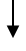 Рассмотрение, проверка заявления и документов, получение дополнительной информации в порядке межведомственного взаимодействияПрием, первичная обработка и регистрация заявления о демонтаже самовольных вновь рекламных конструкций Выезд на место установки конструкции и фиксация наличия или отсутствия рекламной конструкции  Оформление и направление предписаний с перечнем необходимых для исполнения мероприятий (при выявлении нарушений размещения средств наружной рекламы) со сроком исполнения не более одного месяцаВ случае невыполнения предписания демонтаж рекламной конструкции в порядке, предусмотренном ст.19  Федерального закона от 13.03.2006 №38-ФЗ «О рекламе»Прием, первичная обработка и регистрация заявления об аннулировании Разрешения. Срок исполнения не более 3 рабочих дней.Подготовка постановления об аннулировании разрешения, отправка рекламораспространителю уведомления об аннулировании разрешения. Не более одного месяца. 